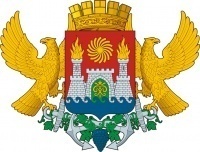  АДМИНИСТРАЦИЯ ГОРОДСКОГО ОКРУГА С ВНУТРИГОРОДСКИМ ДЕЛЕНИЕМ «ГОРОД МАХАЧКАЛА»
Муниципальное бюджетное общеобразовательное учреждение «Специальная (коррекционная) общеобразовательная школа-интернат I вида».  Рассмотрено                                         Согласовано                                          Принятона заседании ШМО                           Зам.директора по УВР               на педагогическом советеучителей гуманитарного цикла             Темирбекова З.А.                № 1 от _______20__ гПротокол №___ от «____»____20     г.      __________                            Директор МКОУ Рук МО    Сеидова Э.Г                             «____»____  20     г          «Школы-интернат 1 вида»                                                                                                                                   ___________________                                                                           Магомедмирзаева З.А.                                                                                                                                            ____________________                                                                                                                                                                                                                                                                                     Адаптированнаярабочая программа по предмету«Грамматика » 6  класс Рабочая программа составлена на основе: •Программы специальных (коррекционных) образовательных учреждений 1 вида - Зыкова Т.С., Зыкова М.А М., «Просвещение», 2005 г. • Русский язык: Практика . 5 класс. /Бабайцева В.В., ЧесноковаЛ.Д.-М:Дрофа, 2005.Пояснительная запискаВ современной школе учебный предмет «Русский язык» имеет познавательно-практическую направленность: он дает учащимся знания на родном языке и формирует у них языковые и речевые умения. Это специальные цели его преподавания. Вместе с тем русский язык выполняет и общепредметные задачи.Специальные цели: формирование языковой, коммуникативной и лингвистической компетенции учащихся. Общепредметные задачи: воспитание учащихся средствами данного предмета; развитие их логического мышления; обучение школьников умению самостоятельно выполнять задания по русскому языку; формирование общеучебных явлений - работа с книгой, со справочной литературой, совершенствование навыков чтения и др.При обучении языку в 6 классе школы глухих ставится две цели: во-первых, школьники должны постоянно получать оформленную языковыми средствами новую и актуальную для них информацию об окружающем, новые знания из разных образовательных областей, к которым школа имеет отношение; во-вторых, изучая язык не как застывшую систему, а в режиме его употребления, школьники должны развивать свою языковую способность совершенствовать все виды речевой деятельности, получать первоначальные знания о системном устройстве языка, применять их в речи.В связи с тем, что с 7 класса учащиеся начнут изучать курс русского языка, основываясь на государственную «Программу образовательных учреждений, русский язык 5-9 классы», авторы М.Т. Баранов, Т.А. Ладыженская, Н.М. Шанский. Издание 3-е, Москва, «Просвещение» 2001 (см. Положение о порядке прохождения программ по русскому языку в 5-11 классах ГС(к) ОУ «Специальная (коррекционная) общеобразовательная школа-интернат I вида» г. Саратова, а 6 класс является переходным от «Программы специальных (коррекционных) общеобразовательных учреждений I вида (для глухих детей), язык и литература 4-7 классы». Автор: Л.П. Носкова. Издательство Москва «Просвещение» 2003 г. на вышеуказанную программу, а также в связи с тем, что программа предоставляет учителю право самостоятельно распределять время на программные темы в соответствии с уровнем подготовленности учащихся и с учётом значимости материала для формирования умений школьников, для 6 класса разработана модифицированная программа.Данная программа основана на государственной «Программе специальных (коррекционных) общеобразовательных учреждений I вида (для глухих детей), язык и литература 4-7 классы». Автор: Л.П.Носкова. Издательство Москва «Просвещение» 2003 г. В неё включен программный материал по русскому языку (развитие речи и грамматика) для учащихся 6 и 7 классов школ для глухих детей. Программа состоит из двух разделов: развитие речи 4 часа в неделю (136 часов в год) и сведения по грамматике 4 часа в неделю (136 часов в год).                     Учебно-методический план по русскому языку и литературе                                      (сведения по грамматике) 6 классТребования к уровню подготовки обучающихся на конец 6классаУчащиеся должны знать названия:Всех   языковых   единиц   в   их   соотношении   с               базовой  структурой предложения;видов  коммуникативных  выражений  ( вопрос,  сообщение,
  поручение, восклицание, отрицание);Грамматических    терминов,    используемых    при    анализе
   строения предложения;Категорий и форм частей речи, части слова;Способов словоизменения;Видов языковых наблюдений;Учащиеся должны уметь:Отвечать на вопросы и самостоятельно их формулировать;Действовать   с   языковым   материалом   в   соответствии   с
  заданиями упражнений;Образовывать   нужную   форму   слова   в   соответствии   со
  структурой предложения;Перестраивать предложения, изменяя их состав;Составлять сводные таблицы склонения;Группировать    слова,    словосочетания,    предложения    по
  определенному признаку;Пользоваться справочными таблицами, словарями.367901, Республика Дагестан, г. Махачкала,  поселок  Ленинкент, тел. 51-02-42№ п/пНаименование разделов и темВсего часовВ том числеВ том числеВ том числе№ п/пНаименование разделов и темВсего часовУрокиКонтрольные работыСамостоятельные работы1Повторение.10 9112.Части речи.2018113.Глагол в роли26 2321сказуемого.4.Наречие в роли15 1311обстоятельства.5.Состав слова.2019116.Предложения с201811однороднымичленами.7.Сложные151311предложения ссоюзами и, но, а,да.8 Повторение.6517VВсего1321196Iчетверть Iчетверть Iчетверть Iчетверть Iчетверть Iчетверть Iчетверть Iчетверть №Содержание Об.кол.часЧас по раз    Формы и виды работСловарь и фразеологияДидактический материалСрокиI12345II1234 5Повторение1)Конструирование предложений2)Употребление частей речи в заданной роли3)Изменение форм частей речи и их использовании в различных синтаксических ролях и связях4)Анализ предложений по частям речи , членам предложения и видам связи словСамостоятельная работаЧасти речи1)Грамматическиепризнаки частей речи2) Склонение существительных , личных местоимений, прилагательных, притяжательных местоимений, порядковых числительных, употребление падежных форм в составе предложенийСамостоятельная работа3) Спряжение глаголовКонтрольная работа за 1 четвертьРабота над ошибкамиПовторение10ч2ч3ч2ч2ч1ч20ч2ч8ч1ч1ч1ч1 ч3ч1ч1ч2ч 1ч1ч1ч1ч1ч1ч1ч2ч2ч2ч2ч1.Беседа2.Знакомство с темой3.Чтение правила4. Выполнение упражнения5. Учить правило1.Проверка дом .зад.2.Работа по карточкам3. Выполнение грамматическихзаданий4. Выполнение упражнений5.Дом.зад.1.Беседа2.Знакомство с темой3.Чтение правила4. Выполнение упражнения5. Учить правило1.Беседа учителя 2.Проверка дом .зад.3.Работа по карточкам4.Работа по схемам5. Дополнение предл-ий6. Выполнениеупраж-ий7.Дом.зад1.Беседа2.Знакомство с темой3.Чтение правила4. Выполнение упражнения5. Учить правило2.Проверка дом .зад.3.Работа по карточкам4. Выполнение грамматическихзаданий5. Выполнение упражнений6.Дом.зад.1.Беседа2.Знакомство с темой3.Чтение правила4. Выполнение упражнения5. Учить правило1.Беседа учителя 2.Проверка дом .зад.3.Работа по карточкам4. Выполнение грамматическихзаданий5. Выполнение упражн-й6.Дом.зад.1.Проверка знаний2.Варианты работ1.Беседа2.Знакомство с темой3.Чтение правила4. Выполнение упражнения5. Учить правило1.Беседа учителя 2.Проверка дом .зад.3.Работа по карточкам4. Выполнение грамматическихзаданий5. Выполнение упражнений6.Дом.зад.1.Беседа2.Знакомство с темой3.Чтение правила4. Выполнение упражнения5. Учить правило1.Беседа учителя 2.Проверка дом .зад.3.Работа по карточкам4. Выполнение грамматическихзаданий5. Выполнение упражнений6.Дом.зад.1.Беседа2.Знакомство с темой3.Чтение правила4. Выполнение упражнения5. Учить правило1.Беседа учителя 2.Проверка дом .зад.3.Работа по карточкам4. Выполнение грамматическихзаданий5. Выполнение упражнений6.Дом.зад.1.Проверочная работа1.Обобщающий урок по пройденным темам2.Вопросы, ответы3.Чтение правил1.Проверка знаний учащихся– Чем мы будем заниматься на уроке? Какая у нас будет цель?(Придумывать слова, предложения к схемам, в которых есть слова, отвечающие на вопросы: кто? или что?)– Составим план урока.План (примерный).Соотносить слова с вопросами.Читать схемы слов.Составлять предложения по схемам.– Что тебе нужно было сделать?– Удалось тебе составить предложение по схеме?– Ты записал все предложения?– Ты записал слова сам или с помощью товарища?Давайте, проверим записанные вами слова.-Что общего в этих словах?  - Разбейте их на две группы - Найдите в предложении главные члены предложения (правила о подлежащем и сказуемом).- Найдите прилагательные ( правило о прилагательном)- Назовите предлоги (правило).- Поставьте ударения.- Составьте 2 словосочетания существительное + глагол ( 2 слова, если это существительное и глагол являются предложением, так как они являются главными членами предложения)- Придумайте словосочетания или предложения - К какой части речи относятся  слова? Вспомните и сравните  признаки изученных частей речи,  распознайте их и употребите  в предложениях и текстах.- Найдите в тексте имена существительные.- Найдите имена прилагательные. Укажите (в скобках), к какой части речи относятся слова Спишите текст, расставляя знаки препинания. Разберите выделенные слова как части речи. y Дополнительное задание: укажите, какой части речи нет в тексте.- Просклоняйте Спиши. Укажи, какими членами предложения являются слова  я, мне, на меня, подо мною, во мне, вокруг меня. Поставь к ним вопросы. Определи падеж.Составь предложения с местоимениями я, мы в именительном, дательном и предложном падежах.Поставь вопросы к местоимениям, определи иъх падеж. Составь предложения с данными словосочетаниями.Глагол – это часть речи, которая обозначает действие предмета и отвечает на вопросы что делать?, что сделать?.Напр: читать – прочитать.Вставьте подходящие по смыслу глаголы в прошедшем времени. Вставьте подходящие по смыслу  глаголы настоящего времени.Космонавты  …   (занимаются) многими видами спорта.Прочитай. Настоящее время глаголов замени сначала прошедшим временем, а затем будущимРусский язык 5 классЛадыженскаяКарточки с заданиями Плакаты с правиламиРусский язык 5 классЛадыженскаяКарточки с заданиями Плакаты с правиламиРусский язык 5 классЛадыженскаяКарточки с заданиями Плакаты с правиламиРусский язык 5 классЛадыженскаяКарточки с заданиями Плакаты с правиламиРусский язык 5 классЛадыженскаяКарточки с заданиями Плакаты с правиламиРусский язык 5 классЛадыженскаяКарточки с заданиями Плакаты с правиламиВарианты работЗаписные книжки с правиламиСлова фразы по темПравилоСлова фразы по темеПравилоСлова фразы по темеПравилоСлова фразы по темеСлова фразы по темеПравилоСлова фразы по темеПравилоСлова фразы по темеII четвертьII четвертьII четвертьII четвертьII четвертьII четвертьII четвертьII четверть№       Тема Об.кол.часЧас по раз   Виды работ Словарь и фразеологияДидактический материалСроки12345678910111213Неопределеннаяформа глаголаУпотребление возвратных и невозвратных глаголовСамостоятельная работаЛексические группы глаголов-Глаголы, обозначающие движение-Глаголы, обозначающие речевую деятельность-Глаголы,обозна-чающие трудовую деятельность-Глаголы обозначающие учебную деятельность-Глаголы, обозначающие состояние человекаКонтрольная работа по теме «Лексические группы глаголов «Глаголы совершенного и несовершенного видаКонтрольная работаРабота над ошибкамиПовторение5ч4ч1ч2ч2ч2ч2ч2ч1ч4ч1ч1ч1ч1ч1ч1ч1ч1ч1ч1ч1ч1ч1ч1ч1ч1ч1ч1ч1ч1ч1ч2ч1ч1ч1ч1.Орг.момент2.Работа по теме урока-.Беседа.- Сам-ное наблюдение и чтение правил3.Закрепление изученного-.Выполнение упражнений4.Подведение итоговДомашнее задание-Выучить правило1.Орг.момент2.Проверка дом.задания3.Повторение пройденного материала4.Работа по теме урока-выполнение упражнений5.Работа по карточкам6.Итог урока1.Орг.момент2.Проверка дом.заданияУпр.-проверка по цепочке3.Работа по теме урокаРабота по учебнику-Упр. – обсуж. вопроса4.Словарная работа5.Сам-ная работа              1.Орг.момент2.Повторение п/м-называние глаголов3.Усные диалоги с глаголами неопределенной формы4.Работа у доски5.Сам-ная работа 1.Орг.момент.2.Проверка д.з3.Работа по карточкам4.Выполнение заданий-составление вопросов к выделенным глаголам- составление предложений5.Выполнение упр.у доски6.Беседа по вопросам1.Орг.момент2.Поторение п.м.3.Сообщение темы урока- Беседа.4.Чтение правил5.Выполнение упражнений6.Работа по карточкам7.Итог урока Дом.задания1.Орг.момент 2.Проверка дом.задания3.Работа по теме урока - работа по учебнику4.Составление схемы образования возвратных глаголов.5.Сам-ная работа 1.Беседа учителя2.Беседа по вопросам3.Словарная работа.4.Составление предложен.5.Работа у доски- выполнение упражнений6.Записи в тетради.1.Орг.момент2.Называние глаголов3.Работа по карточкам4.Работа по теме рока- Работа с предложением5.Работа по вопросамВыполнение заданий1.Орг.момент2.Проверка дом.задание3.Повторение4.Работа по теме урока5.Работа с текстом6.Работа по карточкамДом.задание.Орг.момент2.Повторение п.м.- тренировочные упражн.3.Работа по теме урокаРабота над предложением4.Сам-ная работа1.Орг.момент2.Проверка дом.задания3.Работа по теме урока.-Обсуждение вопросов4.Работа с учебником -выполнение упр.в тетради5.Работа у доски-составление предложений1.Орг.момент2.Повторение п.м.3.Работа по теме рока-составление предложений- работа по карточкам-  выполнение упражнений4.Закрепление изученного1.Орг.момент2.Проверка дом.задания3.Объяснение учителя4.Определение глагол5.Работа с текстом6.Сам-ная работа1.Орг.момент2.Проверка дом.задания-задание из рабочей тетради3.Работа по теме урока - выполнение задания;- обсуждение, составление предложений4.Сам-ная работа в тетради1.Орг.момент2.Чтение правил3.Составление диалога4.Составление предложений5.Работа по карточкам1.Орг.момент.2.Работа по карточкам3.Работа с текстом-вставить пропушен.глагол.4.Выполнение упр.5.Обобщение1.Орг.момент.2.Повторение правил3.Чтение диалога4.Выполнение упражнений5,Проверка знаний учащихся6.Выполнение заданий1.Орг.момент2.Объяснение нового материала3.Работа по теме урока-образуйте и запишите возвратные глаголы4.Работа над предложение6.Сам-ная работа1,Проверка знаний учащихся2.Выполнение заданий1.Орг.момент2.Проверка дом.задания-задание из рабочей тетради3.Повторение п.м.4.Работа у доски.5.Составление предложений1.Орг.момент.2.Повторение 3.Выполнение заданий-выпишите глаголы4.Определение видов глагола5.Чтение диалога6.Дом.задания1.Орг момент2.Списывание предложений3.Выполнение упр.-определение видов глаголов- составление и запись предложений.1,Проверка знаний учащихся2.Выполнение заданийАнализ работПовторение пройденных темБеречь,обернуть,надеть,писать, отнести – неопределенная форма глагола.Глаголы в неопределенной форме отвечают на вопросы что делать?Что сделать? И имеют на конце –ть,чь,-ти: Что делать? – учить, строить, беречь, печьнести;что сделать? – выучить, построить, сберечь, испечь, отнести.Эти глаголы не указывают на время, они только называют действие.   С данными глаголами составьте  словосочетания, отвечая на вопросы что?, когда?. Где?, как?Сажать (что?) цветы, цветы сажать (когда?) весной, сажать(где?) в саду, сажать (как?) рядами.В чем заключается  особенность неопределенной формы  глаголов?На какие вопросы отвечают глаголы в неопределенной форме? Глаголы, имеющие суффикс –ся(-сь) называются возвратными: одеваться – одеваюсь, одеваешься, одевается и т.д. умываться – умываюсь, умываешься, умывается и  т.д. Суффикс –ся(-сь) отличается от других суффиксов тем, что он стоит после всех морфем, в  том числе и после окончанийВозвратное значение:Мальчик одевается, причесывается, т.е. одевает себя, причесывает себя.Возвратные глаголыспрягаются так же, как и невозвратные ( 1 или 2 спряжению).При этом суффикс – ся (после гласных – сь) не изменяется.Образуйте и запишите возвратные глаголыМирить- миритьсяРассердить – рассердитьсяОбнимать - обниматьсяВоробей скачет по асфальту – это глагол движения Броситься, возиться, мчаться, нестись, приседать, шевелить, идтиЕхать – ездить, нести – носить Приехать, приезжать Для чего нужны глаголы движения?Глаголы движения  нужны, чтобы рассказать о физической  деятельности предмета.Ходит, бегать, присесть, встать, прибежать, прыгать, танцеватьДля чего  нужны глаголы речи?Глаголы речи нужны, чтобы рассказать о речевой  деятельности предметаглаголы речи -говорить, закричать,  сообщить, расскажет, поёт – (действие речевое)Для чего  нужны глаголы труда?Глаголы труда нужны, чтобы рассказать о трудовой деятельности предметаРаботать, делать, трудиться, убирать, строить, живет, делает, пашет, забивает, вышивает, варит, жарит, моет, чистит (действие физическое).Для чего  нужны глаголы учебной деятельности?Глаголы эти нужны, чтобы рассказать об учебной  деятельности предметачертит, пишет, решать, считать.читатьПридумайте, прочитайте,  подберитеМеня морозитМне нездоровитсяМеня лихорадитВолнуется, переживает, смущается, радуется, веселится, печалится.Болеет - это состояние предмета.Глаголы несовершенного вида отвечают на вопросы что делать?, что делал?, что делаю?, что буду делать?Глаголы совершенного вида отвечают на вопросы что сделать?, что сделал?, что сделаю?Глаголы несовершенного вида имеют три времени  - прошедшее, настоящее и будущее сделал, сделаю.Глаголы совершенного вида образуются от глаголов несовершенного вида путем присоединения приставкиДелал --- сделал, Знакомились – познакомилисьГлаголы несовершенного вида указывают на продолжительность и повторяемость действия: прыгать – прыгал Плакаты с правилами УчебникКарточкиТабличкиУчебник по русскому языкуЛ.В.КурушкинаСтр.203Плакаты КарточкиТабличкиУчебник Стр.205ПлакатыУчебник по русскому языкуСтр.206Плакаты КарточкиКарточкиПлакатыУчебник по русскому языку стр.208Варианты с заданиямиУчебникКарточкитабличкиПлакатыУчебникСхемыУчебник русского языкаПлакаты Плакаты Учебник русского языкаКарточкиТабличкиПлакаты Учебник русского языкаТабличкиУчебникРусского языка для националь-ных школСтр.222ПлакатыКарточкиТабличкиТабличкиКарточкиПлакатыВарианты с заданиямиПравилоСлова фразы по темеСлова фразы по темеСлова Фразы по темеФразы и слова по теме урокаПравила III четверть                                                                                                            III четверть                                                                                                            III четверть                                                                                                            III четверть                                                                                                            III четверть                                                                                                            III четверть                                                                                                            III четверть                                                                                                            III четверть                                                                                                            III четверть                                                                                                            III четверть                                                                                                            № Содержание материалаОб.кол.часОб.кол.часЧаспораз       Виды работСловарь и фразеологияСловарь и фразеологияДидактический материалСроки11234567II123451011Наречие Наречие как часть речиНаречия образа действияНаречия времени   Наречия местаПрактическая работаСамостоятельная работаОбобщение по темеСостав словаКорень слова Окончание слова ПриставкаСуффикс словаРазбор слова по составуСамостоятельная работаОбобщение темы15ч3 ч3ч1ч1ч1ч20ч3ч3ч4ч4ч4ч15ч3 ч3ч1ч1ч1ч20ч3ч3ч4ч4ч4ч2ч1ч1ч1ч1ч1ч1ч3ч1ч1ч1ч1ч1ч1ч1ч1ч1ч1ч1ч1ч1ч1ч1ч1ч1ч2ч1ч1ч1ч1 ч2ч1.Орг.момент2.Работа по теме урока- беседа.- сам-ное чтение правил 3.Закрепление изученного-выполнение упражнений4.Подведение итогов.Дом.задание.- выучить правило1.Орг.момент2.Проверка дом.задания3.Повторение пройден.материла4.Работа по теме урока-выполнение упражнение5.Работа по карточкам.6.Итог урока1.Орг.момент2.Проверка дом.задания-упр.- проверка по цепочке3.Работа по теме урокаРабота по учебнику-Упр.- обсужд.вопросов4.Словарная работа5.Сам-ная работа1.Орг.момент.2.Повторение п/м3.Сообщение темы урока4.Работа у доски5.Беседа по вопросам1.Орг.момент2.Повторение.3.Работа по теме урока 4.Чтение правила по уч-ку5.Работа по карточкам6.Работа у доски.1.Орг.момент2.Обсуждение вопросов.3.Словарная работа4.Работа с текстом4.Составление предложений5.Работа у доски1.Орг.момент.2.Проверка дом.задания3.Работа по теме урока-работа по учебнику4.Работа у доски-выполнение упражнений5.Работа с загадками.6.Сам-ная работа                      1.Орг.момент2.Повторение3.Объяснение нового материала4.Чтение правила по уч-ку5.Работа у доски6.Работа с учебником1.Орг.момент2.Проверка дом.задания3.Работа поиндивид карточкам4.Работа с текстом5.Сам-ная работа6.Коментарий к дом.заданию1.Орг.момент2.Проверка дом.задание3.Повторение4.Работа с карточками5.Работа с учебником -выполнение упражнения6.Закрепление изученного-ответы на вопросы-выполнение задания.1.Орг.момент 2.Повторение основных способов образования наречий3.Работа по тексту, записанному на доске.1.Орг.момен2.Повторение3.Объяснение нового мат-ла4.Словарная работа5.Чтение правила по учеб-ку6.Выполнение упражнений1.Орг.момент2.Проверка дом.задания3.Повторение4.Работа по теме урокаа)работа по учебнику- выполнение упр.-составление схемы5.Сам-ная работа1.Орг.момент.2.Повторение.3.Работа по индивид карточ.4.Работа на доске- работа с текстом.5.Выполнение упр.в тетради1.Орг.момент2.Проверка дом.задания3.Актуализация знаний4.Работа по теме урока- беседа5.Работа по теме урока-обсуждение вопросов              6.Закрепление изученного-выполнение упражнений-словарная работа7.Итог урока1.Орг.момент2.Проверка дом.задания3.Повторение-работа у доски4.Работа по теме урока -выполнение задания -проведение теста 5.Сам-ная работа6.Итог урока.1.Орг.момент 2.Речевая зарядка.3.Повторение4.Работа по теме урока5.Работа по индивидуальным .карточкам.5.Закрепление изученного6.Подведение итогов1.Орг.момент2.Повторение3.Актуализация знаний4.Объяснение нового матер.5.Работа по теме урока.- выполнение заданий- работа по учебнику 6.Итог урока1.Орг.момент 2.Повторение3.Работа по индивидуальным  карточкам 4.Работа на доске - работа с текстом5.Сам-ная работа1.Орг.момент2.Проверка дом.задания3.Повторение пройденного4.Составление словосочетаний5.Выполнение упражнений 5.Провести игру «Лото»6.Итог урока.1.Орг.момент2.Повторение3.Работа по теме урока - выполнение задания4.Провести игру «Лото»5.Тестирование 6.Подведение итогов 1.Орг.момент2.Речевая зарядка.3.Проверка дом.задания4.Объяснение нового материала 5.Словарная работа6.Первичное закрепление - обсуждение вопросов - выполнение задания7.Работа на доске1.Орг.момент2.Проверка дом.задания3.Повторение4.Работа по теме урока 5.Сам-ная работа 6.Итог урока1.Орг.момент2.Проверка дом.задания3.Работа по карточкам4.Выполнение упражнений5.Тестирование 6.Закрепление изученного-обсуждение вопросов.7.Подведение итогов1.Орг.момент.2.Речевая зарядка3.Повторение4.Введение в тему5.Словарная работа6.Работа над новым материалом.7.Упражнение в разборе слов по составу.5.Сам-ная работа1.Орг.момент2.Проверка дом.задания3.Работа по теме урока-выполнение упражнения- обсуждение вопросов4.Работа по карточкам5.Игра «Составь слова»6.Итог урока1.Орг.момент2.Проверка дом.задания3.Выполнение задания4.Работа у доски.5.Практическое применение знаний6.Тестирование7.Сам-ная работа 8.Итог урока1.Орг.момент2.Сам-ное выполнение задания2.Повторение теоретического материала.3.Обсуждение вопросов 4.ТестированиеНаречие – это неизменяемая часть речи, которая  обозначает  признак действия, признак другого действия:стоять на смерть,говорить взволнованноНаречия образа действияКак?Каким образом?Хорошо, быстро, по-учебному, геройски, набело,  верхом,    еле- еле, так,  вдруг,  никак.Что же вы знаете об обстоятельствах образа действия?Могут быть выражены наречием и существит. с предлогом или без него.Наречия времени Когда?Сегодня,  вчера,             Утром, зимой,  накануне, сейчас,  никогда,  некогда.Допоздна,  ночьюЗадание. Найти наречие и подчеркнуть как член предложениеНаречие местаГде?  Куда? Откуда?Здесь, там,  вблизи,  везде,  дома,  сюда,  оттуда,  направо,  нигде,  никуда. Далеко,  внизу.Задание.Уточнить места действия  сзади, далеко  впереди, далеко влевоТесты Наречие это самостоятельная часть речи(да,нет)Наречие-это изменяемая часть речи (да,нет)Наречие не имеет окончания (да,нет)Корень – это главная часть слова, в которой заключено общее значение всех однокоренных слов.Слова с одним и тем же корнем называются  однокореннымиНапример, слова учить, ученик, учитель, учеба, ученый, выучитьсодержат один и тот же корень  -уч, и поэтому явлются однокореннымиОкончание – это изменяемая часть слова.Окончание служит для связи слов с другими словами в предложении:Быстрая – быстрый – быструюРешаю – решаешь – решаетСпишите. Выделите окончания.Прошло жаркое лето.Пошел мелкий холодный дождь.Составьте словосочетания изменяя словаУрок (математика)Желание (друг)Просьба (подруга)Какие слова называются однокоренными?Приставка – часть слова, которая стоит перед корнем. При  помощи приставок  образуются слова:Писал,  записал,  переписал,  списал;   воз,  завоз,  перевоз,  вывоз.Приставка -  часть слова,  пишется  слитно  со  словом.Приставка стоит перед  корнем Роль приставки – приставки образуют новые словаПриставки: на-, за-, при-, до-, от-,   с-,           вы- Суффикс – это часть слова,  которая стоитпосле корня.  При  помощи суффикса образуются новые слова :лес – лесной – лесок – лесник.Как называется часть слова, которая стоит за корнем, перед окончанием.Она стоит справа от корня, образуя новые слова.Запишите слова, выделите суффиксы.Рыба- рыбка.Пишу словоИзменяю слово, выделяю окончаниеОтделяю основу от окончания и выделяю основуПодбираю однокоренные слова и выделяю корень Нахожу и обозначаю суффикс          Нахожу и обозначаю приставку Что главное в разборе  слова по составу(умение выделить корень)Придумать и записать по  три слова к каждой схемеЧто значит разобрать слова по составу?(Находить части слов и выделить их)Наречие – это неизменяемая часть речи, которая  обозначает  признак действия, признак другого действия:стоять на смерть,говорить взволнованноНаречия образа действияКак?Каким образом?Хорошо, быстро, по-учебному, геройски, набело,  верхом,    еле- еле, так,  вдруг,  никак.Что же вы знаете об обстоятельствах образа действия?Могут быть выражены наречием и существит. с предлогом или без него.Наречия времени Когда?Сегодня,  вчера,             Утром, зимой,  накануне, сейчас,  никогда,  некогда.Допоздна,  ночьюЗадание. Найти наречие и подчеркнуть как член предложениеНаречие местаГде?  Куда? Откуда?Здесь, там,  вблизи,  везде,  дома,  сюда,  оттуда,  направо,  нигде,  никуда. Далеко,  внизу.Задание.Уточнить места действия  сзади, далеко  впереди, далеко влевоТесты Наречие это самостоятельная часть речи(да,нет)Наречие-это изменяемая часть речи (да,нет)Наречие не имеет окончания (да,нет)Корень – это главная часть слова, в которой заключено общее значение всех однокоренных слов.Слова с одним и тем же корнем называются  однокореннымиНапример, слова учить, ученик, учитель, учеба, ученый, выучитьсодержат один и тот же корень  -уч, и поэтому явлются однокореннымиОкончание – это изменяемая часть слова.Окончание служит для связи слов с другими словами в предложении:Быстрая – быстрый – быструюРешаю – решаешь – решаетСпишите. Выделите окончания.Прошло жаркое лето.Пошел мелкий холодный дождь.Составьте словосочетания изменяя словаУрок (математика)Желание (друг)Просьба (подруга)Какие слова называются однокоренными?Приставка – часть слова, которая стоит перед корнем. При  помощи приставок  образуются слова:Писал,  записал,  переписал,  списал;   воз,  завоз,  перевоз,  вывоз.Приставка -  часть слова,  пишется  слитно  со  словом.Приставка стоит перед  корнем Роль приставки – приставки образуют новые словаПриставки: на-, за-, при-, до-, от-,   с-,           вы- Суффикс – это часть слова,  которая стоитпосле корня.  При  помощи суффикса образуются новые слова :лес – лесной – лесок – лесник.Как называется часть слова, которая стоит за корнем, перед окончанием.Она стоит справа от корня, образуя новые слова.Запишите слова, выделите суффиксы.Рыба- рыбка.Пишу словоИзменяю слово, выделяю окончаниеОтделяю основу от окончания и выделяю основуПодбираю однокоренные слова и выделяю корень Нахожу и обозначаю суффикс          Нахожу и обозначаю приставку Что главное в разборе  слова по составу(умение выделить корень)Придумать и записать по  три слова к каждой схемеЧто значит разобрать слова по составу?(Находить части слов и выделить их)Плакаты с правиламиУчебник КарточкиПлакаты с правиламиУчебникКарточкиУчебникКарточки Карточкис заданиемПлакаты с правиламиУчебник Карточки с заданиемПлакаты с правиламиКарточки с заданиемУчебник по русскому языкуКарточки с тестамиПлакат с правилами Учебник Рус.яз.Л.В.Куруш-кинаСтр.40Карточки с заданиемТабличкиУчебникУчебник 6 класса рус.языкаСтр.38Плакат с правиламиКарточки с заданиямиУчебникТабличкиУчебник русского языка 6 кл.(Л.В.Курушкина)стр.48Таблички с вопросами Таблички с заданиямиПлакат с правилами Карточки Учебник Стр.49Учебник русского языка 6 классТаблички,КарточкиПлакаты с правилами УчебникСтр.54КарточкиТабличкиКарточки с тестамиКарточки с заданиямиПравила КарточкиТабличкиКарточки с тестамиКарточкиТабличкиКарточки с тестамиКарточки с заданиямиПравилаКарточки с тестамиКарточки с заданиямиПравилаКарточкиТабличкиКарточки с тестамиКарточки с заданиямиПравилаКарточкиТабличкиIV четверть      IV четверть      IV четверть      IV четверть      IV четверть      IV четверть      IV четверть      IV четверть      IV четверть      IV четверть      №Тема и содержание материалаТема и содержание материалаОб.кол.часЧаспоразВиды работВиды работ Словарь и фразеологияДидактическийматериалСроки123456789101112Однородные подлежащие при одном сказуемом.Однородные сказуемые при одном подлежащем.Однородные дополнения при одном сказуемом.Однородные обстоятельства при одном сказуемом.Однородные определения.Сложные предложения с союзом И.Сложные предложения с союзом А.Сложные предложения с союзом НО.Сложные предложения с союзом ДА.Контрольная работа.Работа над ошибками.Повторение.Однородные подлежащие при одном сказуемом.Однородные сказуемые при одном подлежащем.Однородные дополнения при одном сказуемом.Однородные обстоятельства при одном сказуемом.Однородные определения.Сложные предложения с союзом И.Сложные предложения с союзом А.Сложные предложения с союзом НО.Сложные предложения с союзом ДА.Контрольная работа.Работа над ошибками.Повторение.3ч5ч3ч3ч3ч3ч2ч3ч3ч1ч1ч1ч1ч1ч1ч1ч1ч1ч1ч1ч1ч1ч1ч1ч1ч1ч1ч1ч1ч1ч1ч1ч1ч1ч1ч1ч1ч 1ч1ч1.Беседа учителя 2.Правила.3.Работа по карточкам4.Выполнение грамматическихзаданий5.Дом.зад.1.Беседа учителя 2.Проверка дом .зад.3.Работа по карточкам4.Выполнение упражнений.5.Работа с книгой.6.Дом.зад1.Беседа учителя 2.Проверка дом .зад.3.Работа по карточкам4.Выполнение упражнений5.Работа с книгой.6.Дом.зад1.Беседа учителя 2.Правила.3.Работа по карточкам4.Выполнение грамматическихзаданий5.Дом.зад.1.Беседа учителя 2.Проверка дом .зад.3.Работа по карточкам4.Выполнение упражнений.5.Работа с книгой.6.Дом.зад1.Беседа учителя 2.Проверка дом .зад.3.Работа по карточкам4.Выполнение упражнений5.Дом.зад1.Беседа учителя 2.Проверка дом .зад.3.Работа по карточкам4.Выполнение упражнений.5.Работа с книгой.6.Дом.зад1.Беседа учителя 2.Проверка дом .зад.3.Работа по карточкам4.Выполнение упражнений5.Дом.зад1.Беседа учителя 2.Правила.3.Работа по карточкам4.Выполнение грамматическихзаданий5.Дом.зад.1.Беседа учителя 2.Проверка дом .зад.3.Работа по карточкам4.Выполнение упражнений.5.Работа с книгой.6.Дом.зад1.Беседа учителя 2.Проверка дом .зад.3.Работа по карточкам4.Выполнение упражнений5.Дом.зад1.Беседа учителя 2.Правила.3.Работа по карточкам4.Выполнение грамматическихзаданий5.Дом.зад.1.Беседа учителя 2.Проверка дом .зад.3.Работа по карточкам4.Выполнение упражнений.5.Работа с книгой.6.Дом.зад1.Беседа учителя 2.Проверка дом .зад.3.Работа по карточкам4.Выполнение упражнений5.Дом.зад1.Беседа учителя 2.Правила.3.Работа по карточкам4.Выполнение грамматическихзаданий5.Дом.зад.1.Беседа учителя 2.Проверка дом .зад.3.Работа по карточкам4.Выполнение упражнений.4.Работа с книгой.5.Дом.зад1.Беседа учителя 2.Проверка дом .зад.3.Работа по карточкам4.Выполнение упражнений5.Дом.зад1.Беседа учителя 2.Правила.3.Работа по карточкам4.Выполнение грамматическихзаданий5.Дом.зад.1.Беседа учителя 2.Проверка дом .зад.3.Работа по карточкам4.Выполнение упражнений.5.Работа с книгой.6.Дом.зад1.Беседа учителя 2.Проверка дом .зад.3.Работа по карточкам4.Выполнение упражнений.5.Работа с книгой.6.Дом.зад1.Беседа учителя 2.Правила.3.Работа по карточкам4.Выполнение грамматическихзаданий5.Дом.зад.1.Беседа учителя 2.Проверка дом .зад.3.Работа по карточкам4.Выполнение упражнений.5.Работа с книгой.6.Дом.зад1.Беседа учителя 2.Правила.3.Работа по карточкам4.Выполнение грамматическихзаданий5.Дом.зад.1.Беседа учителя 2.Проверка дом .зад.3.Работа по карточкам4.Выполнение упражнений.5.Работа с книгой.6.Дом.зад1.Беседа учителя 2.Правила.3.Работа по карточкам4.Выполнение грамматическихзаданий5.Дом.зад.1.Беседа учителя 2.Проверка дом .зад.3.Работа по карточкам4.Выполнение упражнений.5.Работа с книгой.6.Дом.зад1.Беседа учителя 2.Проверка дом .зад.3.Работа по карточкам4.Выполнение упражнений.5.Работа с книгой.6.Дом.зад1.Проверка уровня знания. 1.Работа по карточкам2.Выполнение упражнений.1.Беседа учителя 2.Правила.3.Работа по карточкам4.Выполнение грамматическихзаданий5.Дом.зад.1.Беседа учителя 2.Проверка дом .зад.3.Работа по карточкам4.Выполнение упражнений.5.Работа с книгой.6.Дом.зад1.Беседа учителя 2.Проверка дом .зад.3.Работа по карточкам4.Выполнение упражнений5.Работа с книгой.6.Дом.зад1.Беседа учителя 2.Правила.3.Работа по карточкам4.Выполнение грамматическихзаданий5.Дом.зад.1.Беседа учителя 2.Проверка дом .зад.3.Работа по карточкам4.Выполнение упражнений.5.Работа с книгой.6.Дом.зад1.Беседа учителя 2.Проверка дом .зад.3.Работа по карточкам4.Выполнение упражнений5.Дом.зад1.Беседа учителя 2.Проверка дом .зад.3.Работа по карточкам4.Выполнение упражнений.5.Работа с книгой.6.Дом.зад1.Беседа учителя 2.Проверка дом .зад.3.Работа по карточкам4.Выполнение упражнений5.Дом.зад1.Беседа учителя 2.Правила.3.Работа по карточкам4.Выполнение грамматическихзаданий5.Дом.зад.1.Беседа учителя 2.Проверка дом .зад.3.Работа по карточкам4.Выполнение упражнений.5.Работа с книгой.6.Дом.зад1.Беседа учителя 2.Проверка дом .зад.3.Работа по карточкам4.Выполнение упражнений5.Дом.зад1.Беседа учителя 2.Правила.3.Работа по карточкам4.Выполнение грамматическихзаданий5.Дом.зад.1.Беседа учителя 2.Проверка дом .зад.3.Работа по карточкам4.Выполнение упражнений.5.Работа с книгой.6.Дом.зад1.Беседа учителя 2.Проверка дом .зад.3.Работа по карточкам4.Выполнение упражнений5.Дом.зад1.Беседа учителя 2.Правила.3.Работа по карточкам4.Выполнение грамматическихзаданий5.Дом.зад.1.Беседа учителя 2.Проверка дом .зад.3.Работа по карточкам4.Выполнение упражнений.4.Работа с книгой.5.Дом.зад1.Беседа учителя 2.Проверка дом .зад.3.Работа по карточкам4.Выполнение упражнений5.Дом.зад1.Беседа учителя 2.Правила.3.Работа по карточкам4.Выполнение грамматическихзаданий5.Дом.зад.1.Беседа учителя 2.Проверка дом .зад.3.Работа по карточкам4.Выполнение упражнений.5.Работа с книгой.6.Дом.зад1.Беседа учителя 2.Проверка дом .зад.3.Работа по карточкам4.Выполнение упражнений.5.Работа с книгой.6.Дом.зад1.Беседа учителя 2.Правила.3.Работа по карточкам4.Выполнение грамматическихзаданий5.Дом.зад.1.Беседа учителя 2.Проверка дом .зад.3.Работа по карточкам4.Выполнение упражнений.5.Работа с книгой.6.Дом.зад1.Беседа учителя 2.Правила.3.Работа по карточкам4.Выполнение грамматическихзаданий5.Дом.зад.1.Беседа учителя 2.Проверка дом .зад.3.Работа по карточкам4.Выполнение упражнений.5.Работа с книгой.6.Дом.зад1.Беседа учителя 2.Правила.3.Работа по карточкам4.Выполнение грамматическихзаданий5.Дом.зад.1.Беседа учителя 2.Проверка дом .зад.3.Работа по карточкам4.Выполнение упражнений.5.Работа с книгой.6.Дом.зад1.Беседа учителя 2.Проверка дом .зад.3.Работа по карточкам4.Выполнение упражнений.5.Работа с книгой.6.Дом.зад1.Проверка уровня знания. 1.Работа по карточкам2.Выполнение упражнений.Работа по табличкам.В зале были мальчишки, девчонки и их родители.Работа по табличкам.Работа по карточкам.В нашей школе мальчики и девочки учатся вместе.Работа по табличкам.Работа по карточкам.Работа по табличкам.Дети в школе читают, пишут, рисуют, играют. Работа по табличкам.Работа по карточкам.Девочка воспитана и прекрасно образованна.Работа по табличкам.В большом лесу во время бури деревья трещат, ломаютсяРабота по табличкам.Работа по карточкам.Работа по табличкам.Работа по карточкам.Я любил книжки , конструкторы и мультфильмы.(книжки, конструкторы, мультфильмы – однородные дополнения)Работа по табличкам.Мой отец убивает лисиц, росомах, белок. Работа по табличкам.Работа по карточкам.Мы собирали в тайге ягоды, грибы, орехи.Все дни мы проводили в лесу или на речке.(в лесу, на речке – однородные обстоятельства)Утром идя в школу, вечером возвращаясь из школы, дети проходят мимо нашего дома. Работа по карточкам.В тайге, на сопках и на берегах рек много травы. Был ясный, жаркий, по-настоящему летний день.(ясный, жаркий, летний – однородные определения)Работа по табличкам.Работа по карточкам.Красивый, с большими рогами дикий олень стоял на вершине горки. Работа по табличкам.Работа по карточкам.Мать привезла из города чёрные, красные, белые нитки.Сложное предложение — предложение, имеющее две или более грамматических основ.Работа по табличкам.День стоял очень жаркий, и лошади устали.Простое: Утром выпал снег. Всё вокруг побелело.Сложное: Утром выпал снег, и всё вокруг побелело.л.Работа по табличкам.Работа по карточкам.Работа по табличкам.Работа по карточкам.Составить предложение из слов. 1) алмазным ,удар, вспыхнула, грома, блеском, и, молния, раздался2) и, гулко, гром, грохотал, веселоЗапах влаги, прели, дождя и травы наполнял осенний воздух.На траве, на былинах и на соломинах блестели бесчисленные нити осенней паутины.Перед союзом  А если не  ставится запятая, ставится тире.Иван Петрович ушёл, а я остался.Работа по табличкам.Работа по карточкам.Ты сегодня же должен поговорить с отцом, а то он будет зол.Желтеют все опушки, желтеет пруд, а зелёные лягушки всё ещё песенку поют.Перед союзом  НО всегда ставится запятая.Место было не красивое, но вдали виднелась чудесная речка.Работа по табличкам.Работа по карточкам.Я ничего не ел, но голода я не чувствовалСады почти осыпались , но кое-где ещё висели на яблонях сухие розовые листья.Перед союзом  ДА  если не  ставится запятая, ставится тире.Он шуток не любил, да и её при нём оставляли в покое.Изредка вдали зачернеет кибитка, разбитая калмыками-табунщиками, да пройдёт косяк степных лошадей. Мы были одни; только воробьи возились кругом да ласточки бесшумно влетали и вылетали в окна старой часовни… Весь сад нежно зеленел первой красою весеннего расцветания, молодые листья лепетали – да зяблики кое-где пели, да две горлинки ворковали все на одном и том же дереве, да куковала одна кукушка, перемещаясь всякий раз, – да издалека, из-за мельничного пруда, приносился дружный грачиный гам, подобный скрипу множества тележных колес.Таблички.Карточки.Таблички.Карточки.Таблички.Карточки.Таблички.Карточки.Таблички.Карточки.Таблички.Карточки.Таблички.Карточки.Таблички.Карточки.Таблички.Карточки.Таблички.Карточки.Таблички.Карточки.Таблички.Карточки.Таблички.Карточки.Таблички.Карточки.Таблички.Карточки.Таблички.Карточки.Таблички.Карточки.Таблички.Карточки.Таблички.Карточки.Таблички.Карточки.Таблички.Карточки.Таблички.Карточки.Таблички.Карточки.Таблички.Карточки.Таблички.Карточки.Таблички.Карточки.Таблички.Карточки.Таблички.Карточки.Уч. Русс.яз.Стр.251Таблички.Карточки.Таблички.Карточки.Таблички.Карточки.Таблички.Карточки.Таблички.Карточки.Таблички.Карточки.